Zmiany skórne na głowie - metody leczeniaMasz zmiany skórne na głowie i nie wiesz co robić? Zachęcamy zatem do zapoznania się z treścoą naszego artykułu. Przeczytaj i dowiedz się więcej.Zmiany skórne na głowie- co robić?Co robić gdy pojawiają się zmiany skórne na głowie? Czy jest sprawdzony sposób na tego typu kłopoty? Przeczytaj o tym.Usuwanie znamion na skórze głowy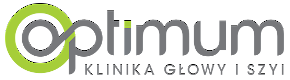 Rekonstrukacja ubytków poresekcyjnych czy też usuwanie znamion na skórze głowy to sposoby jakie oferują specjalistyczne kliniki chorób głowy i skóry. Jeżeli mamy problemy ze zmianami skórnymi na głowie najczęściej, by się ich pozbyć specjaliści rekomendują usunięcie chirurgiczne, w niektórych przypadkach jest także możliwe leczenie laserowe lub też elekrokoagulacje. Warto wspomnieć, iż leczenie chirurgiczne jest konieczne, jeśli znamiona położone są głębiej, np. znamiona błękitne czy owłosione , czyli głęboko położone mieszki włosowe, które mogą zawierać melanocyty.Zmiany skórne na głowieJeśli zmiany skórne na głowie to Twój problem i szukasz profesjonalnej pomocy, warto zapoznać się z Kliniką Optimum, która działa w Warszawie. Klinika z lokalizacją na Żoliborzu specjalizuje się w problemach skóry głowy. Lekarze specjaliści z Optimum posiadają wieloletnią wiedzę oraz doświadczenie, niezbędne do zadbania o zdrowie swoich pacjentów. Sprawdź oficjalną stronę, cennik oraz bloga